Χιόνι πολύ…πολύ ας γίνουμε σκιέρ κι εμείς…..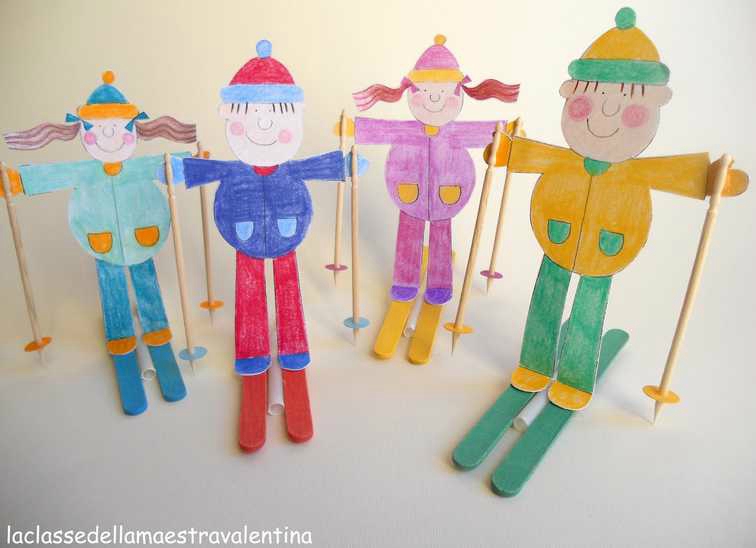 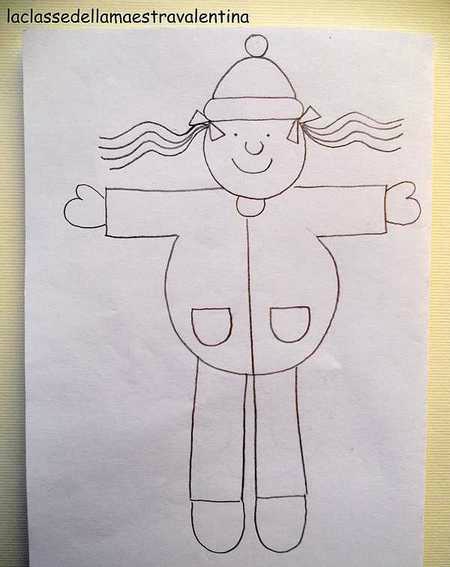 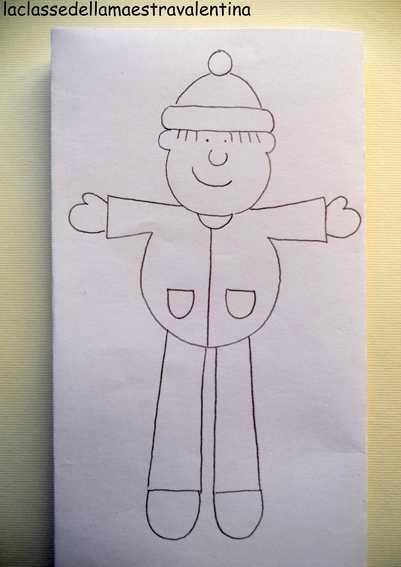 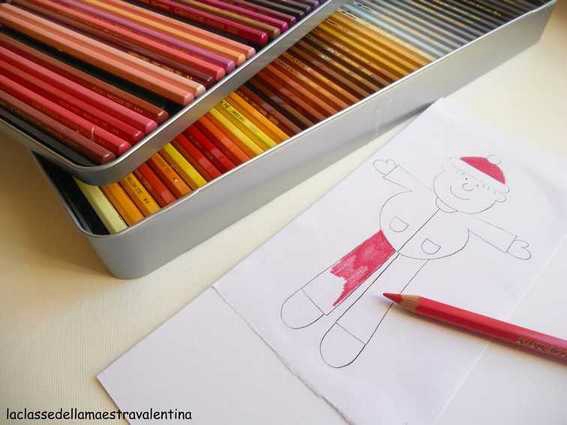 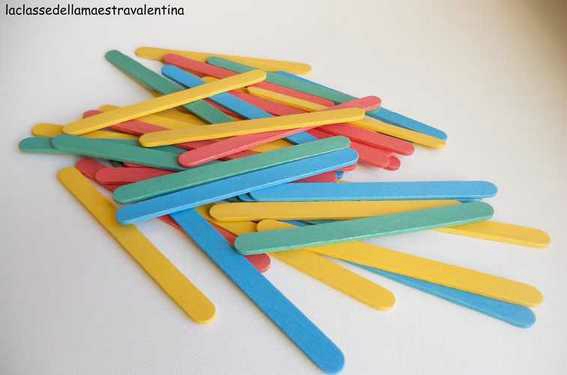 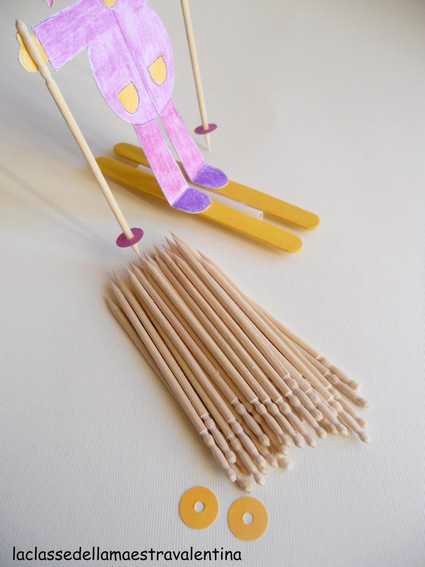 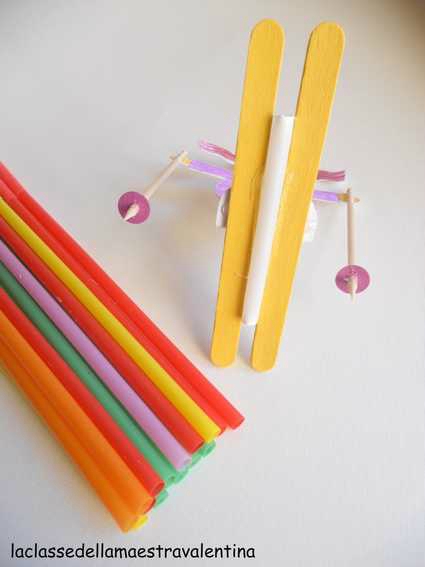 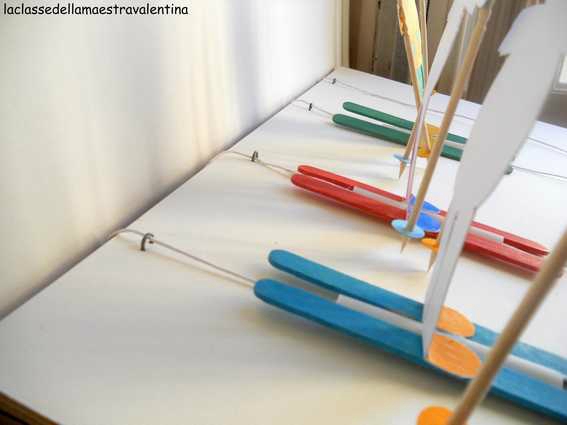 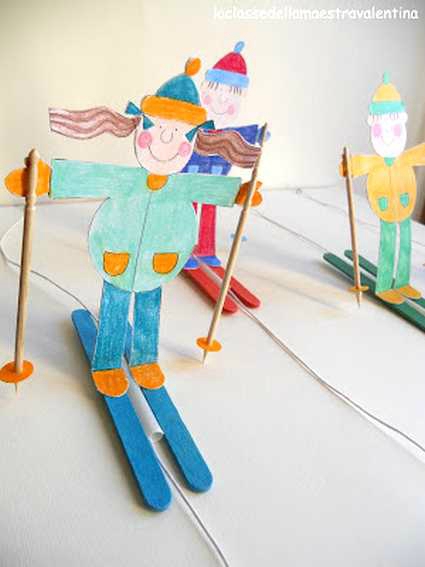 